Energy Scavenger Hunt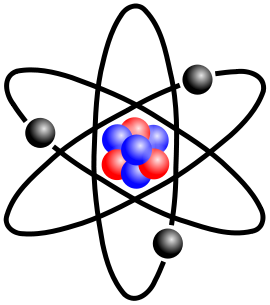 General QuestionsLabel the parts of the atom in the diagram to the right What do we call the movement of electrons from one place 
to another?What is “Fossil Fuel”?How is electricity produced from fossil fuels?What made Michael Faraday famous? (So famous that he is on money in other countries)Solar Energy: In the Sun, Hydrogen is converted into Helium, this is called: 


What material is used in making Solar Panels? (Ex Cred – What common material is used to make solar cells?)

Circle the parts of the US (on the map below) that use the most solar energy


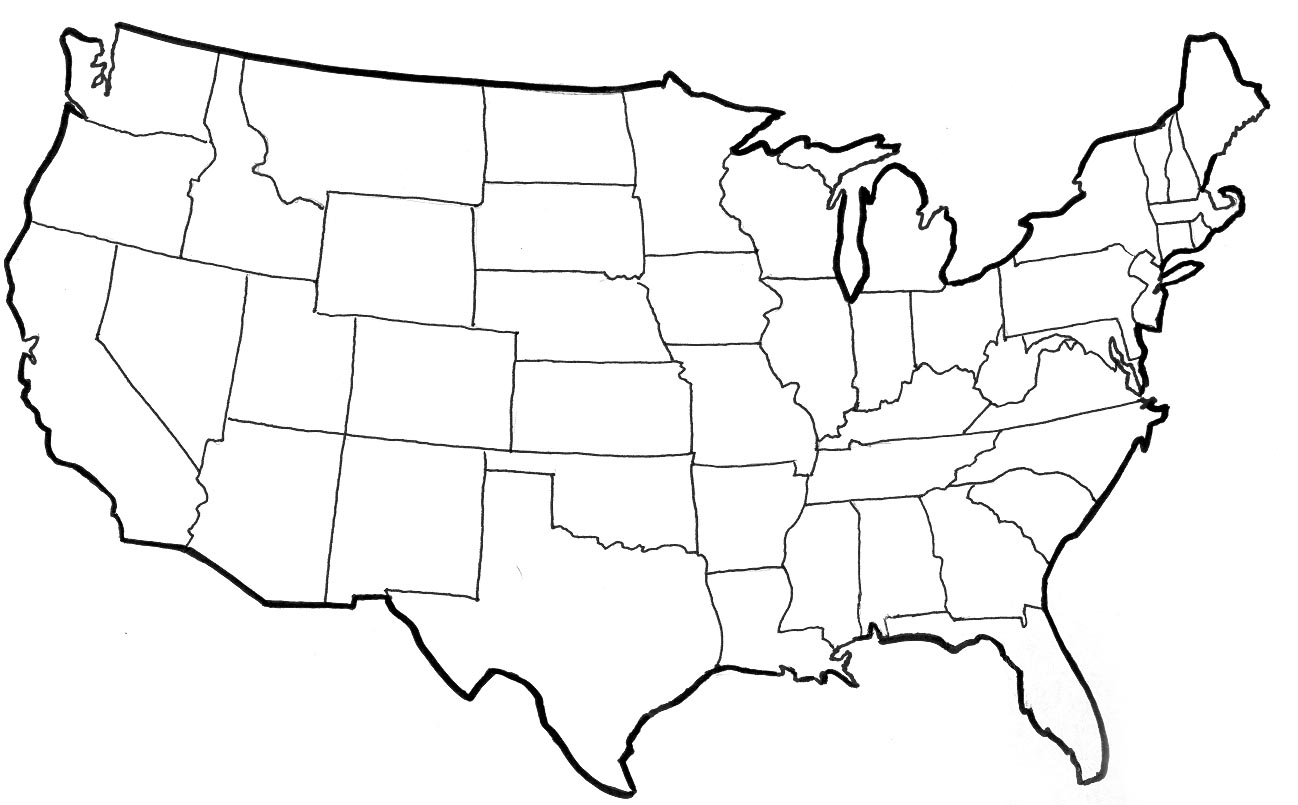 What is “Passive Solar” house design?Wind Energy:What makes the wind blow? 


*Wind turbines are being increased in height from 80meters to 100 meters. Why?
Circle the parts of the US (on the map below) that use the most wind energyOther types of Energy Production:What are the negative side effects of using Nuclear Energy?

Biomass energy is like using Fossil Fuels in that a material is burned to produce electricity. What are the most common items burned for biomass energy generation?


Geothermal energy : What is the temperature once you are more than 6 ft underground?


How is Hydropower different than Tidal Power?

Hydrogen is a gas that can be converted into electricity by using a “FUEL CELL”. 
Would fuel cells be better suited for home use or for transportation? (Circle Your Answer)
	
	Explain why! (Look this up on your own)



